Схемарасположения земельного участка, с кадастровым номером 37:03:000000:304, расположенного по адресу: Ивановская область, Гаврилово-Посадский район, г. Гаврилово Посад, пер. 3-й Советский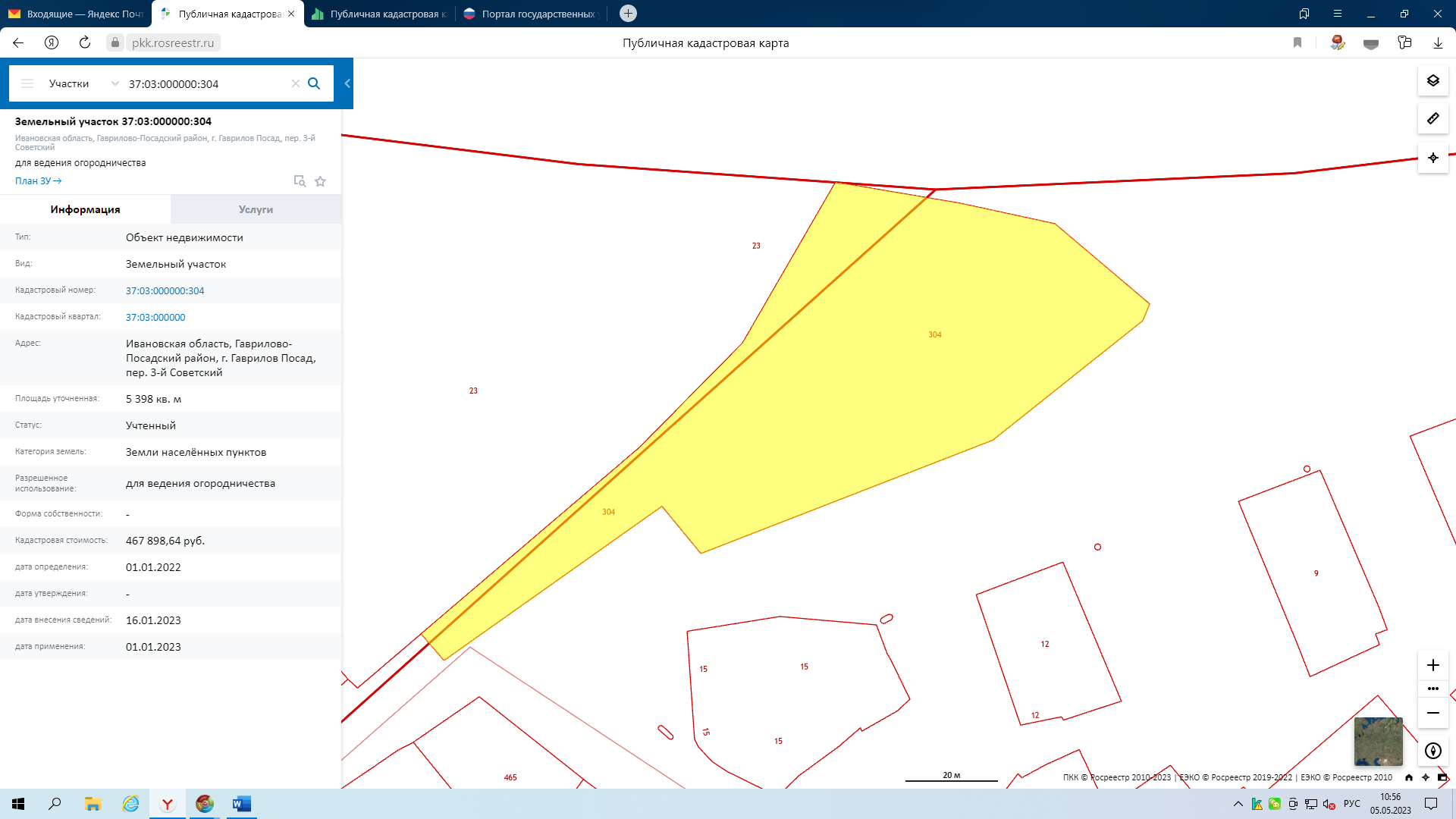 